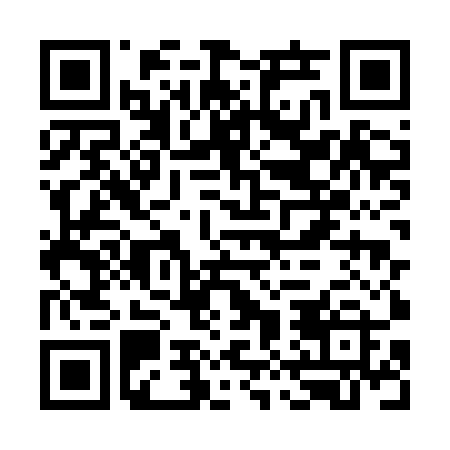 Ramadan times for Altoniskiai, LithuaniaMon 11 Mar 2024 - Wed 10 Apr 2024High Latitude Method: Angle Based RulePrayer Calculation Method: Muslim World LeagueAsar Calculation Method: HanafiPrayer times provided by https://www.salahtimes.comDateDayFajrSuhurSunriseDhuhrAsrIftarMaghribIsha11Mon4:484:486:5012:354:226:226:228:1712Tue4:464:466:4712:354:246:246:248:1913Wed4:434:436:4512:354:266:266:268:2114Thu4:404:406:4212:354:276:286:288:2315Fri4:374:376:4012:344:296:306:308:2516Sat4:344:346:3712:344:306:326:328:2817Sun4:324:326:3512:344:326:346:348:3018Mon4:294:296:3212:344:346:366:368:3219Tue4:264:266:3012:334:356:386:388:3420Wed4:234:236:2712:334:376:406:408:3721Thu4:204:206:2512:334:386:426:428:3922Fri4:174:176:2212:324:406:446:448:4123Sat4:144:146:1912:324:416:466:468:4424Sun4:114:116:1712:324:436:486:488:4625Mon4:084:086:1412:314:446:506:508:4926Tue4:044:046:1212:314:466:526:528:5127Wed4:014:016:0912:314:476:546:548:5428Thu3:583:586:0712:314:496:566:568:5629Fri3:553:556:0412:304:506:576:578:5930Sat3:523:526:0212:304:526:596:599:0131Sun4:484:486:591:305:538:018:0110:041Mon4:454:456:571:295:558:038:0310:072Tue4:424:426:541:295:568:058:0510:093Wed4:384:386:511:295:588:078:0710:124Thu4:354:356:491:285:598:098:0910:155Fri4:324:326:461:286:008:118:1110:176Sat4:284:286:441:286:028:138:1310:207Sun4:254:256:411:286:038:158:1510:238Mon4:214:216:391:276:058:178:1710:269Tue4:174:176:361:276:068:198:1910:2910Wed4:144:146:341:276:078:218:2110:32